Přihláška k zájmovému vzdělávání 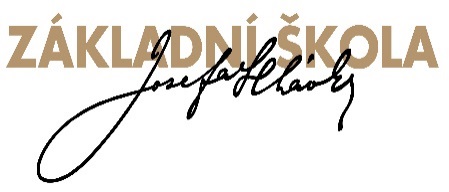 školní rok 2018/2019Kroužek: Příprava na jazykový certifikát PETJméno a příjmení žáka:  Datum narození:  Třída: Platba na pololetí je 240,- Kč, splatná při první hodině kroužku v hotovosti. Každý účastník si dále hradí pracovní sešit EXAM PET BOOSTER, orientační cena je 185 Kč. Z kroužku se lze odhlásit v pololetí. Při absenci nejsou peníze vraceny zpět. Na čerpání příspěvku ze zdravotní pojišťovny je nutné upozornit při platbě.Podpis zákonného zástupce:Datum: Vedoucí kroužku: Mgr. Růžena Maxiánová a Mgr. Jana MračkováKroužek bude probíhat od října každou středu od 13.45 do 14.45 hodin.